ПРАВИЛА  ТРАНСПОРТИРОВКИ, ЭКСПЛУАТАЦИИ  И  ХРАНЕНИЯСтойки для прыжков хранить в помещениях, обеспечивающих сохранность изделия от механических повреждений, попадания влаги и действия агрессивных сред.ГАРАНТИЙНЫЕ ОБЯЗАТЕЛЬСТВАИзготовитель гарантирует соответствие стоек для прыжков техническим требованиям при соблюдении потребителем условий эксплуатации и хранения.Гарантийный срок эксплуатации – 12 месяцев со дня получения стоек потребителем. Гарантийный ремонт производится только при наличии паспорта.СВЕДЕНИЯ О РЕКЛАМАЦИЯХВ случае обнаружения дефектов и неисправностей изделия Потребитель имеет право предъявить рекламацию в течение 30 дней с момента получения изделия, а Изготовитель обязуется удовлетворить требования по рекламации в течение 30 дней с момента её получения.СВИДЕТЕЛЬСТВО О ПРОДАЖЕ		Дата _________                   Выдал________________________ 		Дата _________                  Подпись покупателя_____________ООО «Пумори – Спорт»Стойки для прыжковПаспорт – описаниеОГ21.600.000 ПС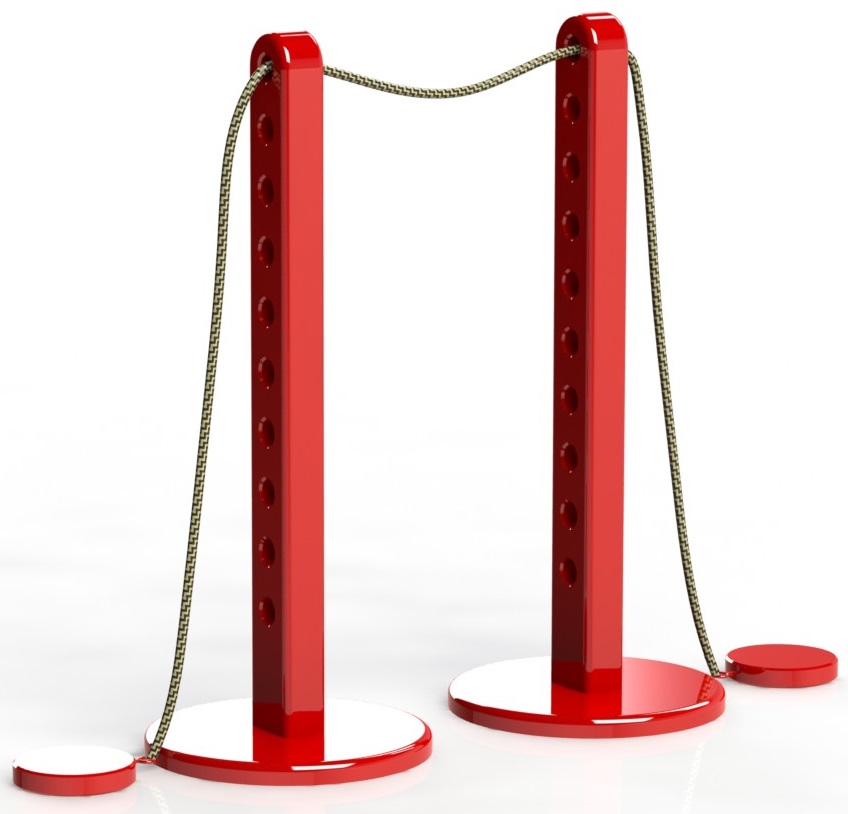 Россия, 620142, г. Екатеринбург, ул. Фрунзе, 35АТел.: (343) -251-06-91; факс 251-06-91E-mail:psp@pumori.ruwww.pumorisport.ruТехническое описаниеВВЕДЕНИЕ	Техническое описание предназначено для изучения конструкции стоек для прыжков в высоту и содержит технические данные и сведения об устройстве изделия, необходимые для обеспечения его правильной эксплуатации.НАЗНАЧЕНИЕСтойки для прыжков в высоту предназначены для проведения игр детей и соревнований по  прыжкам в высоту. ТЕХНИЧЕСКИЕ ДАННЫЕДлина, мм ………………………………………………….. 	240Ширина, мм ………………………………………………	240Высота, мм	………………………………………….	600Масса, кг ……………………………………………………	3УСТРОЙСТВО ИЗДЕЛИЯСтойка для прыжков в высоту представляет собой сборную конструкцию, состоящую из стоек на опорах, грузов и веревки ф8 мм. Стойки изготавливаются из дерева.КОМПЛЕКТ  ПОСТАВКИ1. Стойки							2 шт.2. Груз							2 шт.3. Веревка 							2 шт.Изготовитель оставляет за собой право на изменения конструкции, не ухудшающие эксплуатационные характеристики изделия.СВИДЕТЕЛЬСТВО О ПРИЕМКЕЗаводской №: ОГ21.600Соответствует техническим требованиям конструкторской документации и признано годным для эксплуатации.Приемку произвел ________________		Дата выпуска  31.03.17г.                                       (роспись)Приемку произвел ________________		Дата выпуска _________                                                     (роспись кладовщика ПС) 